Spett.le                           Comune di Gaiba Via Provinciale n. 3845030 Gaiba ( RO)OGGETTO: PROPOSTA DI DONAZIONEIl / la sottoscritto/a_________________________________________________________________________________  nato/a a_____________________________________________________ prov. _____________	il_________________  residente a________________________________________________ prov. ________________	_ C.A.P. ___________in via_________________________________________________________________________________ n.________  codice fiscale____________________________________________________tel. / cell.__________________________  mail/pec_________________________________________________________________________________________documento di riconoscimento________________________________________________________________________rilasciato da_________________________________________in data___________________ scad._____________  	in qualità di (barrare la scelta):Legale rappresentanteDelegatodel proponente (Ente, Associazione, altro)______________________________________________________________  con sede in__________________________________________________________________ prov. ________________  via_____________________________________________________________________________n._______________  tel. / cell.______________________________________________mail/pec____________________________________  Codice fiscale 	P.IVA_____________________________________________________________________________  	  	natura giuridica del proponente (barrare la scelta):privato cittadinoSoggetto di natura no profitSocietà con scopo di lucro DICHIARAdi voler donare a motivo esclusivo di liberalità ( barrare la scelta):     	la somma di euro* ( indicare la somma in lettere) ________________________________________________________________________________________________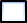           il bene mobile di seguito indicato (descrizione sintetica del bene mobile):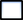 ________________________________________________________________________________________________  *per le donazioni in denaro deve essere allegata ricevuta comprovante l’avvenuto versamento secondo le modalità indicate a pagina 3 del presente modulo.(eventuale nel caso di donazione di bene mobile)valore commerciale________________________________________________________________________________marca	 modello__________________________________________________________________________________ditta produttrice / fornitrice _________________________________________________________________________diritto di garanzia_________________________________________________________________________________conformità alla normativa CE _______________________________________________________________________materiali di consumo (specificare)____________________________________________________________________altri oneri di funzionamento (specificare)___________________________________________________________  	 allega           scheda tecnica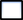             altra documentazione tecnica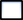 (Il donante garantisce il donatario dall’evizione; inoltre garantisce che il bene che si intende donare è esente da vizi e/o difetti);(eventuale) per le seguenti finalità: ________________________________________________________________________________________________________________________________________________________________________________________________( eventuale) per il seguente bene appartenente al patrimonio del Comune di Gaiba:Scuola Primaria “ Dante Alighieri” Sala Civica “xxv Aprile”Biblioteca Comunale “Carlo Alberto Dalla Chiesa”Sala Polifunzionale  “Dante Corrà”Centro Sportivo	  	DICHIARAche la presente donazione rientra nella disciplina dell’art. 783 codice civile, trattandosi di donazione di modico valore rispetto alla capacità economica e patrimoniale del donante;DICHIARAdi aver preso visione del Regolamento concernente le donazioni e altri atti di liberalità del Comune di Gaiba, disponibile sul sito web istituzionale, in particolare di essere a conoscenza che al fine di conservare il decoro e l’immagine istituzionale, e nel rispetto del pluralismo dell’utenza generale i beni oggetto di donazione non possono in alcun modo essere utilizzati per forme dirette o indirette di pubblicità del soggetto donante mediante riferimenti alla ditta, marchi o altri segni distintivi del medesimo.CHIEDEChe i propri dati identificativi            vengano            non vengano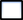 specificati negli atti deliberati pubblicati secondo le forme di pubblicità legale.DICHIARAdi aver preso visione dell’informativa ai sensi del Regolamento UE 2016/679.Distinti saluti.Luogo e dataIL DONANTEIl sottoscritto, a conoscenza di quanto prescritto dall'art. 496 del Codice Penale e dall'art. 76 del DPR 28.12.2000 n. 445, sulla responsabilità penale cui può andare incontro in caso di dichiarazioni mendaci, dall’art. 75 in materia di decadenza dei benefici eventualmente conseguenti al provvedimento emanato sulla base di dichiarazioni non veritiere, e ai sensi e per gli effetti degli artt. 46 e 47 del citato DPR 445/2000 dichiara sotto la propria responsabilità che il contenuto del presente modulo è veritiero. FIRMALuogo, Data Si allega: copia documento di riconoscimento;ricevuta comprovante l’avvenuto versamento (per le donazioni in denaro).MODALITA’ DI PRESTAZIONE DELLA DONAZIONE•	tramite bollettino postale intestato al Comune di Gaiba – Servizio Tesoreria – in conto corrente n. 11230455  indicando chiaramente i dati richiesti e la causale del versamento:  “Nome e cognome e la finalità della donazione”;•	tramite bonifico bancario o in contanti presso qualunque sportello bancario a favore del Comune di  Gaiba, Codice IBAN  IT12 Z 03069 12117 100000046222  intestato a Tesoreria comunale – INTESA San Paolo SPA –, riportando la seguente causale “Nome e Cognome  e la finalità della donazione”.